«Биоэнергопластика» - это система упражнений для развития гибкости артикуляционного аппарата и синхронности его движений с движениями кистей рук.Рекомендации по проведению упражнений артикуляционной гимнастики:1. Проводить артикуляционную гимнастику нужно ежедневно, чтобы вырабатываемые у детей навыки закреплялись. Лучше выполнять упражнения 3-4 раза в день по 3-5 минут. 2. Каждое упражнение выполняется по 5-7 раз. 3. Статические упражнения выполняются по 10-15 секунд (удержание артикуляционной позы в одном положении). 4. Проводить их лучше эмоционально, в игровой форме. 5. Артикуляционную гимнастику выполняют сидя, так как в таком положении у ребенка прямая спина, тело не напряжено, руки и ноги находятся в спокойном положении.6. Ребенок должен хорошо видеть лицо взрослого, а также свое лицо, чтобы самостоятельно контролировать правильность выполнения упражнений. Поэтому ребенок и взрослый во время проведения артикуляционной гимнастики должны находиться перед настенным зеркалом. «БЕГЕМОТИКИ»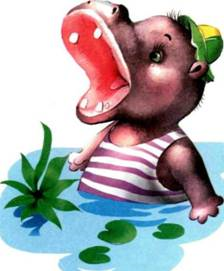 Рот пошире открываем,В бегемотиков играем: Широко раскроем ротик, Как голодный бегемотик. Закрывать его нельзя,До пяти считаю я. А потом закроем рот 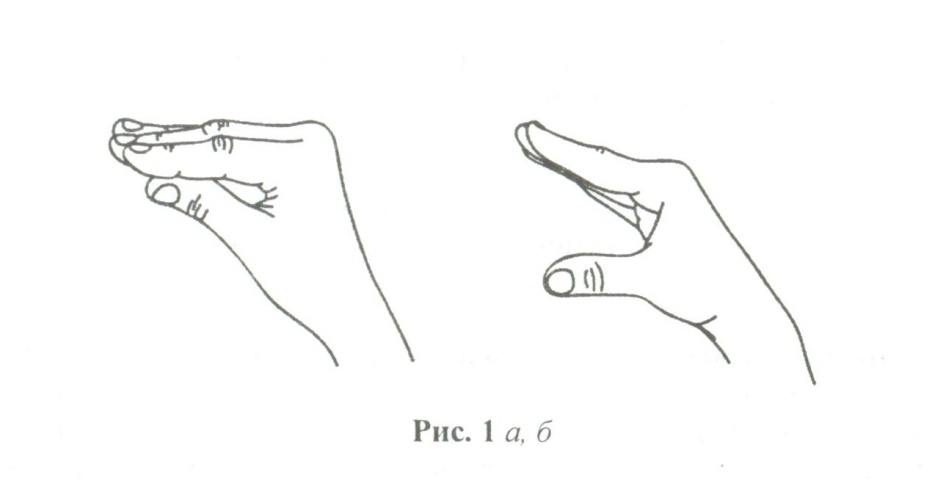 Отдыхает бегемот «ЛЯГУШКИ» 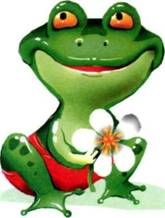 Подражаем мы лягушкам: Тянем губы прямо к ушкам. Вы сейчас тяните губки – Я увижу ваши зубки. Мы потянем – перестанем.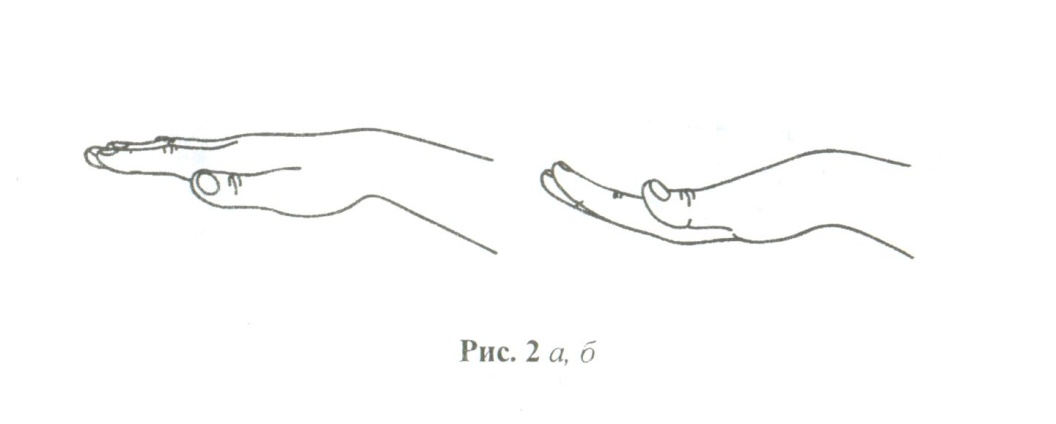 И нисколько не устанем«БЛИНЧИК» Испекли блинов немножко, 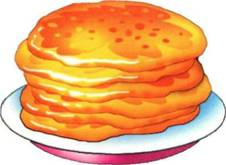 Остудили на окошке. Есть их будем со сметаной, Пригласим к обеду маму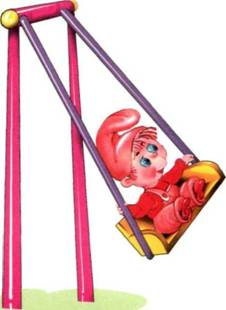 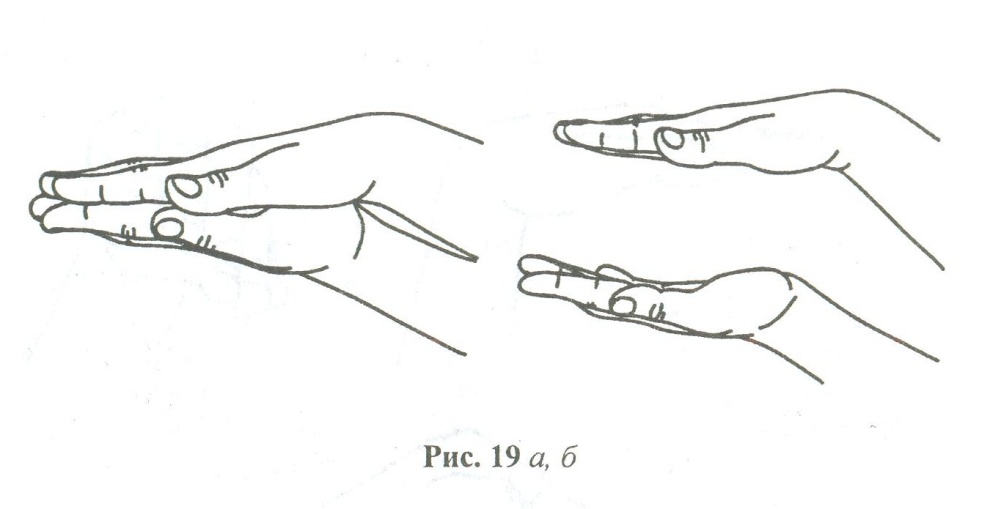 «КАЧЕЛИ» Сели дети на качели И взлетели выше ели. Даже солнышка коснулись, А потом назад вернулись. 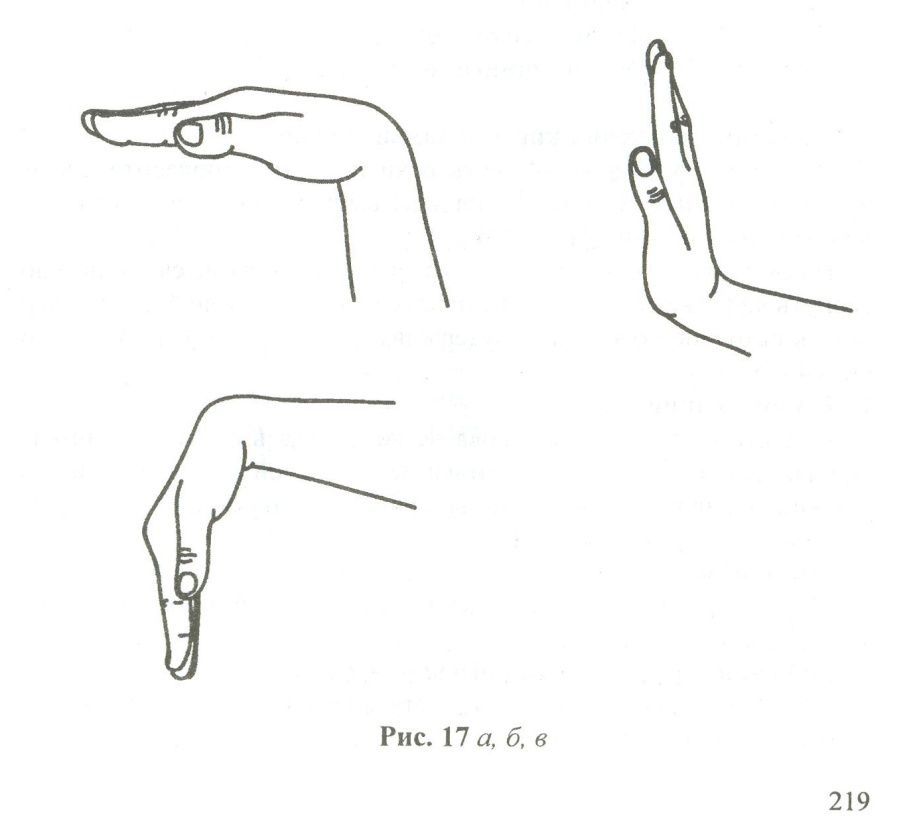 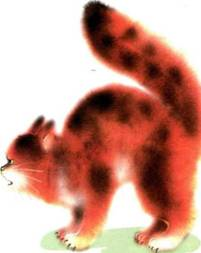  «КИСКА СЕРДИТСЯ» Выгляни в окошечко Там увидишь кошечку. Кошка спинку выгнула Зашипела, прыгнула... 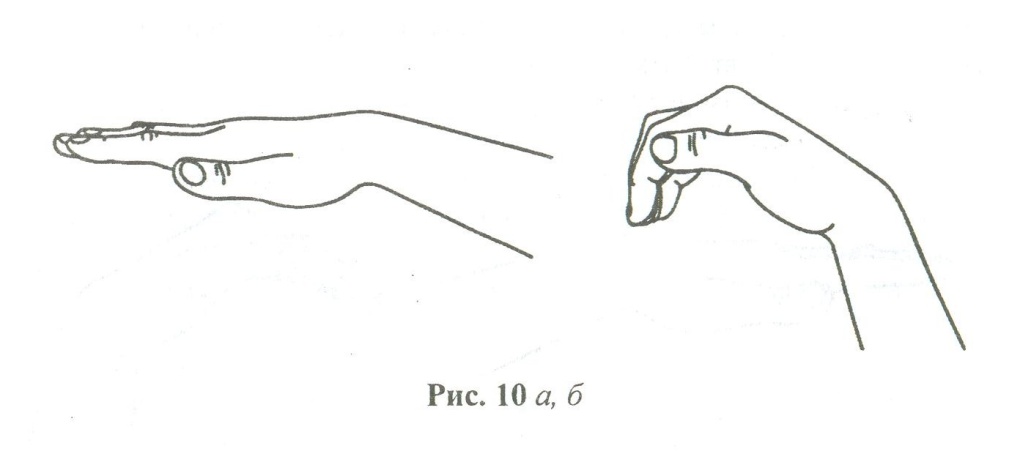 Рассердилась киска Не подходите близко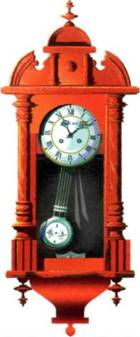 «ЧАСИКИ» Тик-так, тик-так. Язычок качался так, Словно маятник часов. Ты в часы играть готов? 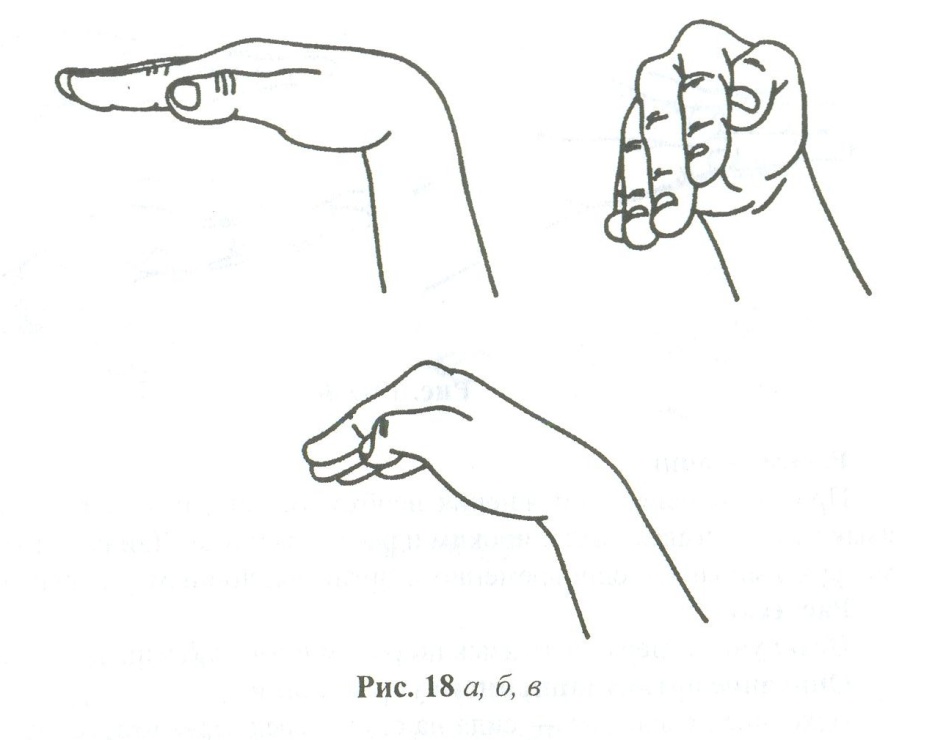 «МАЛЯР» 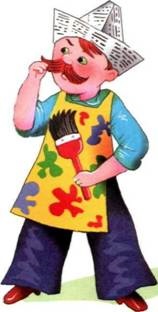 Я сегодня утром встал И посёлок не узнал: Каждый столб и каждый дом Был покрашен маляром. Если хочешь жить, как в сказке, Позови на помощь краски! 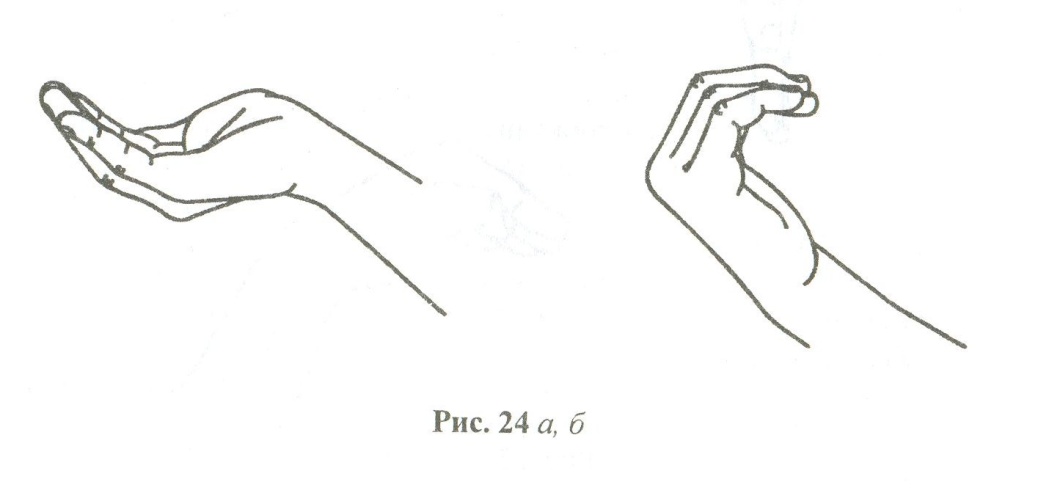 «ВКУСНОЕ ВАРЕНЬЕ» 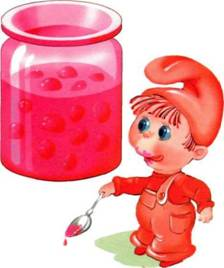 Блин мы ели с наслажденьем Перепачкались вареньем. Чтоб варенье с губ убрать, Ротик нужно облизать. 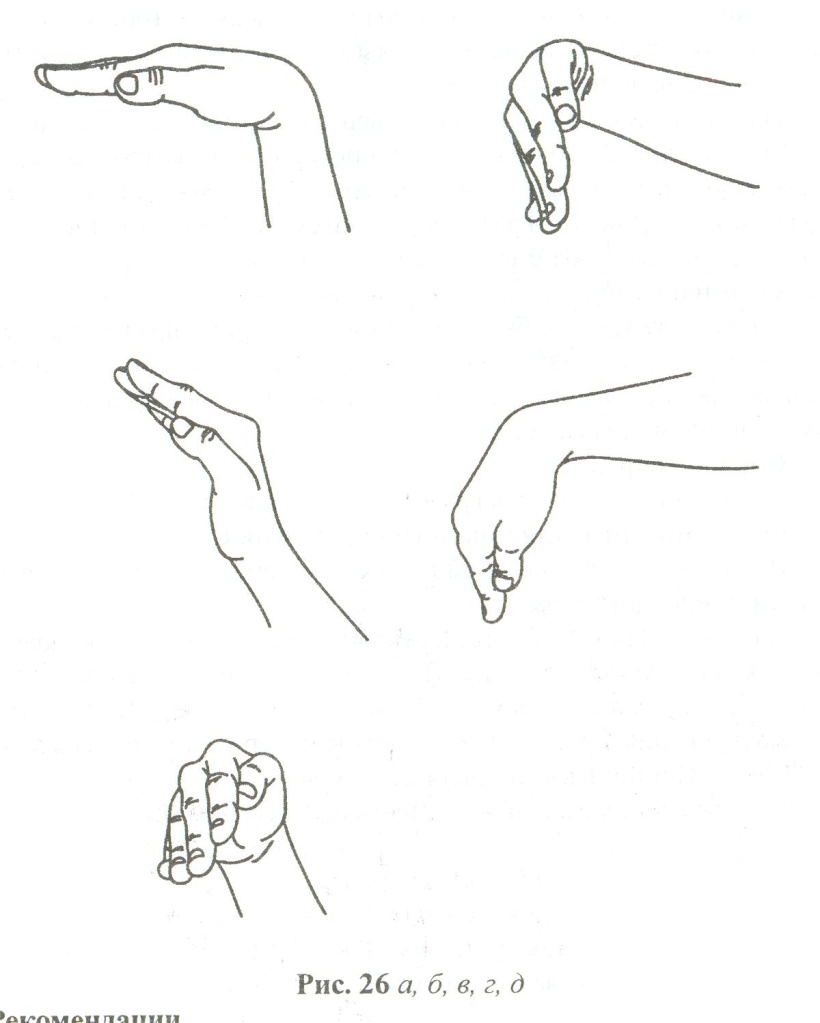 «РАСЧЕСКА» 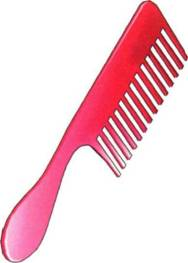 Наши зубки гребешок, Причесали язычок.Мы причешем много раз, 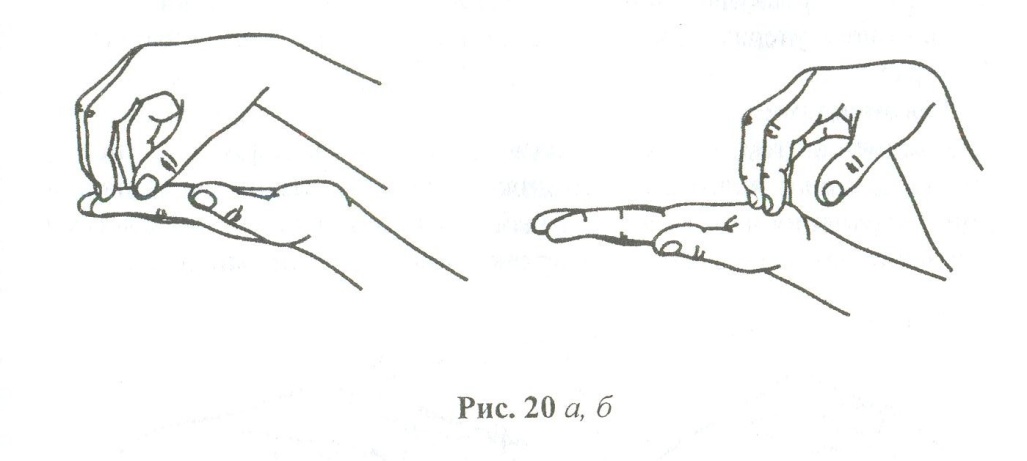 Чтоб он гладким был у нас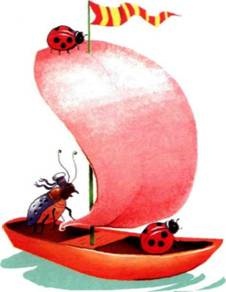 «ПАРУС» Лодочка под парусом по реке плывёт, На прогулку лодочка малышей везёт.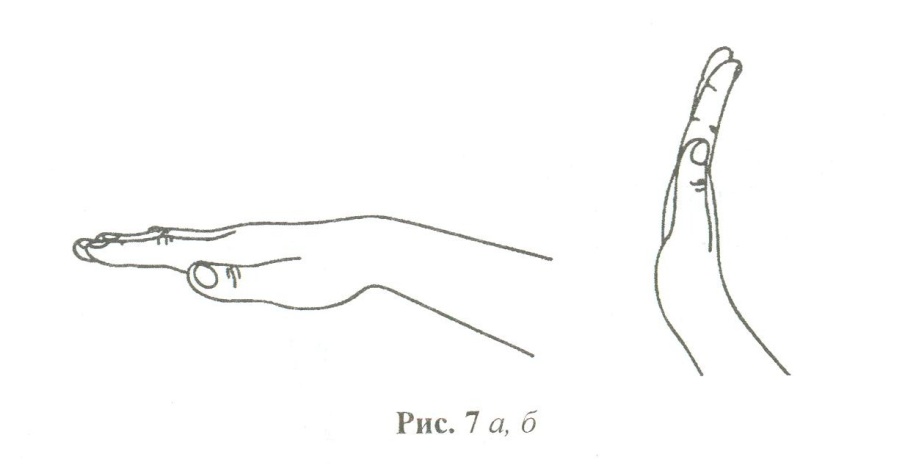 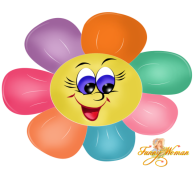 МУНИЦИПАЛЬНОЕ БЮДЖЕТНОЕ ДОШКОЛЬНОЕ ОБРАЗОВАТЕЛЬНОЕ УЧРЕЖДЕНИЕ –ДЕТСКИЙ САД № 501620041 г. Екатеринбург, ул. Советская,19а, т\ф (343)298-06-37501detsad@mail.ru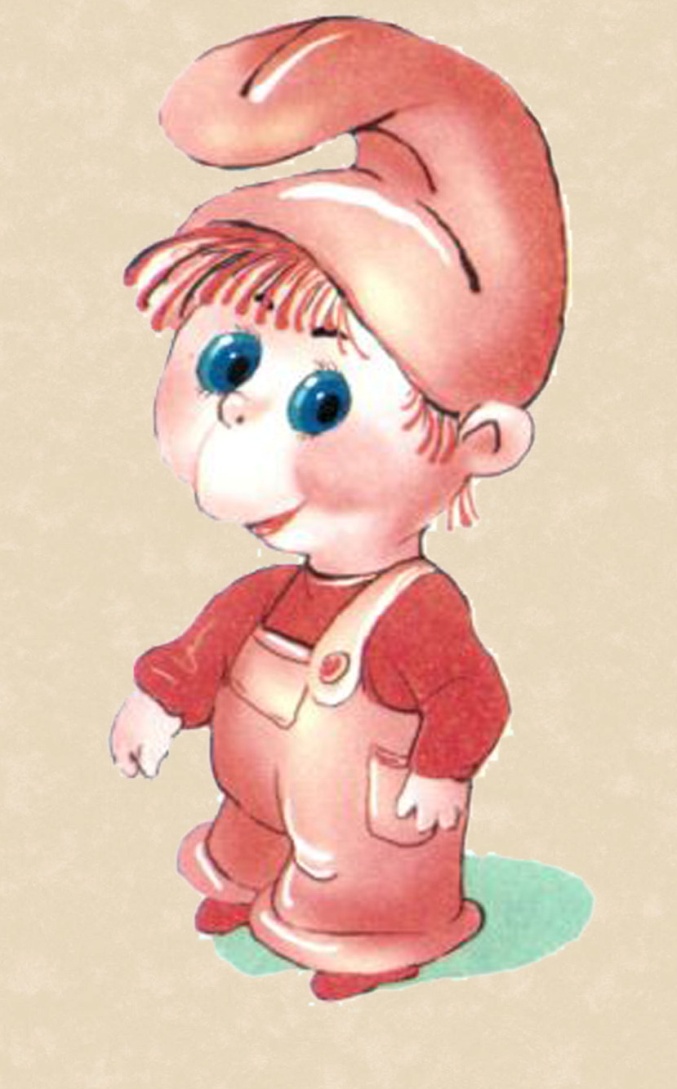 Артикуляционная гимнастика с биоэнергопластикойСоставитель: Чулкова Е.П.                                    учитель-логопедЕкатеринбург 2015